PROCESSO SELETIVO FORMAPARÁ UFOPA 2020 CADASTRO DE COMPONENTES FAMILIARESEste Formulário deve ser preenchido pelos candidatos dos GRUPOS 1, 2, 3 e 4 classificados na condição de Egresso da Escola Pública com renda familiar bruta igual ou inferior a 1,5 (um vírgula cinco) salário mínimo - mínimo per capita, em conformidade com a Lei 12.711/ 2012 e com o Decreto 7.824/2012.DOCUMENTOS LISTADOS NO EDITAL DE HABILITAÇÃO PROSEL FORMAPARÁ UFOPA 2020Caso algum componente familiar seja menor de idade e não possua RG e CPF, a CERTIDÃO DE NASCIMENTO deverá ser apresentada.Trabalhadores Assalariados:Carteira de Trabalho e Previdência Social (CTPS), registrada e atualizada; páginas: da foto, dos dados de identificação, do ultimo contrato de trabalho, e a seguinte em branco;Contracheques dos três meses anteriores à data da habilitação;Declaração de IRPF acompanhada do recibo de entrega à Receita Federal do Brasil e da respectiva notificação de restituição, quando houver;Extrato atualizado da conta vinculada do trabalhador no FGTS;Extratos bancários dos três meses anteriores à data da habilitação.Atividade Rural:Declaração de IRPF acompanhada do recibo de entrega à Receita Federal do Brasil e da respectiva notificação de restituição, quando houver;Quaisquer declarações tributárias referentes a pessoas jurídicas vinculadas ao candidato ou a membros da família, quando for o caso;Declaração	de	que	exerce	Atividade	Rural,	disponível	na	página http://ufopa.edu.br/proen/processos-seletivos/formapara/Extratos bancários dos três meses anteriores à data da habilitação.Aposentados e Pensionistas:Extrato mais recente do pagamento de benefício (contracheque);Declaração de IRPF acompanhada do recibo de entrega à Receita Federal do Brasil e da respectiva notificação de restituição, quando houver;Extratos bancários dos três meses anteriores a data da habilitação.Autônomos e Profissionais Liberais:Declaração de IRPF acompanhada do recibo de entrega à Receita Federal do Brasil e da respectiva notificação de restituição, quando houver;Declaração de Trabalho Autônomo/Profissional Liberal, disponível na página http://ufopa.edu.br/proen/processos-seletivos/formapara/;Quaisquer declarações tributárias referentes a pessoas jurídicas vinculadas ao candidato ou a membro de sua família, quando for o caso;Guias de recolhimento ao INSS com comprovante de pagamento do último mês, compatíveis com a renda declarada, se for contribuinte;Extratos bancários dos três meses anteriores a data da habilitação.Rendimentos de Aluguel ou Arrendamento de Bens Móveis e Imóveis:Declaração de Imposto de Renda Pessoa Física – IRPF acompanhada do recibo de entrega à Receita Federal do Brasil e da respectiva notificação de restituição, quando houver;Extratos bancários dos três meses anteriores a data da habilitação.Contrato de locação ou arrendamento devidamente registrado em cartório, acompanhado dos três últimos comprovantes de recebimentos.Estagiário ou Bolsista:Contrato de Estagio ou Termo de Compromisso de Bolsa, acompanhado de todos os termos de renovação que existirem;Comprovante de recebimento dos três meses anteriores a data da habilitação;Extratos bancários dos três meses anteriores a data da habilitação;Declaração de Imposto de Renda Pessoa Física – IRPF acompanhada do recibo de entrega à Receita Federal do Brasil e da respectiva notificação de restituição, quando houver.1. IDENTIFICAÇÃO DO CANDIDATO1. IDENTIFICAÇÃO DO CANDIDATO1. IDENTIFICAÇÃO DO CANDIDATO1. IDENTIFICAÇÃO DO CANDIDATO1. IDENTIFICAÇÃO DO CANDIDATO1. IDENTIFICAÇÃO DO CANDIDATO1. IDENTIFICAÇÃO DO CANDIDATO1. IDENTIFICAÇÃO DO CANDIDATO1. IDENTIFICAÇÃO DO CANDIDATO1. IDENTIFICAÇÃO DO CANDIDATO1. IDENTIFICAÇÃO DO CANDIDATO1. IDENTIFICAÇÃO DO CANDIDATO1. IDENTIFICAÇÃO DO CANDIDATO1. IDENTIFICAÇÃO DO CANDIDATONome:Nome:Nome:Nome:Nome:Nome:Nome:Nome:Nome:Nome:Nome:Nome:Nome:Nome:Curso:Curso:Curso:Curso:Curso:Curso:Curso:Curso:Curso:Curso:Curso:Grupo:Grupo:Grupo:RG:RG:RG:RG:RG:RG:RG:CPF:CPF:CPF:CPF:CPF:CPF:CPF:2. ENDEREÇO2. ENDEREÇO2. ENDEREÇO2. ENDEREÇO2. ENDEREÇO2. ENDEREÇO2. ENDEREÇO2. ENDEREÇO2. ENDEREÇO2. ENDEREÇO2. ENDEREÇO2. ENDEREÇO2. ENDEREÇO2. ENDEREÇOEndereço:Endereço:Endereço:Endereço:Endereço:Endereço:Endereço:Endereço:Endereço:Endereço:Endereço:Endereço:Endereço:Endereço:Bairro:Bairro:Bairro:Bairro:Bairro:Cidade:Cidade:Cidade:Cidade:Cidade:Cidade:Cidade:UF:UF:CEP:CEP:CEP:CEP:CEP:Telefone:Telefone:Telefone:E-mail:E-mail:E-mail:E-mail:E-mail:E-mail:E-mail:E-mail:E-mail:E-mail:E-mail:3. IDENTIFICAÇÃO DA FAMÍLIA E ORIGEM DA RENDA3. IDENTIFICAÇÃO DA FAMÍLIA E ORIGEM DA RENDA3. IDENTIFICAÇÃO DA FAMÍLIA E ORIGEM DA RENDA3. IDENTIFICAÇÃO DA FAMÍLIA E ORIGEM DA RENDA3. IDENTIFICAÇÃO DA FAMÍLIA E ORIGEM DA RENDA3. IDENTIFICAÇÃO DA FAMÍLIA E ORIGEM DA RENDA3. IDENTIFICAÇÃO DA FAMÍLIA E ORIGEM DA RENDA3. IDENTIFICAÇÃO DA FAMÍLIA E ORIGEM DA RENDA3. IDENTIFICAÇÃO DA FAMÍLIA E ORIGEM DA RENDA3. IDENTIFICAÇÃO DA FAMÍLIA E ORIGEM DA RENDA3. IDENTIFICAÇÃO DA FAMÍLIA E ORIGEM DA RENDA3. IDENTIFICAÇÃO DA FAMÍLIA E ORIGEM DA RENDA3. IDENTIFICAÇÃO DA FAMÍLIA E ORIGEM DA RENDA3. IDENTIFICAÇÃO DA FAMÍLIA E ORIGEM DA RENDANOMENOMEIDADEIDADECPFCPFCPFCPFOrigem daRenda (*)Tipo de Ocupação (*)Tipo de Ocupação (*)Tipo de Ocupação (*)Tipo de Ocupação (*)Parentesco ouvinculo Familiar (*)1.1.O CANDIDATO2.2.3.3.4.4.5.5.6.6.7.7.* LEGENDA* LEGENDA* LEGENDA* LEGENDA* LEGENDA* LEGENDA* LEGENDA* LEGENDA* LEGENDA* LEGENDA* LEGENDA* LEGENDA* LEGENDA* LEGENDAA – ORIGEM DA RENDA: preencha o campo com o NÚMERO correspondente à situação (ou situações) da pessoa citada abaixo.A – ORIGEM DA RENDA: preencha o campo com o NÚMERO correspondente à situação (ou situações) da pessoa citada abaixo.A – ORIGEM DA RENDA: preencha o campo com o NÚMERO correspondente à situação (ou situações) da pessoa citada abaixo.A – ORIGEM DA RENDA: preencha o campo com o NÚMERO correspondente à situação (ou situações) da pessoa citada abaixo.A – ORIGEM DA RENDA: preencha o campo com o NÚMERO correspondente à situação (ou situações) da pessoa citada abaixo.A – ORIGEM DA RENDA: preencha o campo com o NÚMERO correspondente à situação (ou situações) da pessoa citada abaixo.A – ORIGEM DA RENDA: preencha o campo com o NÚMERO correspondente à situação (ou situações) da pessoa citada abaixo.A – ORIGEM DA RENDA: preencha o campo com o NÚMERO correspondente à situação (ou situações) da pessoa citada abaixo.A – ORIGEM DA RENDA: preencha o campo com o NÚMERO correspondente à situação (ou situações) da pessoa citada abaixo.A – ORIGEM DA RENDA: preencha o campo com o NÚMERO correspondente à situação (ou situações) da pessoa citada abaixo.A – ORIGEM DA RENDA: preencha o campo com o NÚMERO correspondente à situação (ou situações) da pessoa citada abaixo.A – ORIGEM DA RENDA: preencha o campo com o NÚMERO correspondente à situação (ou situações) da pessoa citada abaixo.A – ORIGEM DA RENDA: preencha o campo com o NÚMERO correspondente à situação (ou situações) da pessoa citada abaixo.A – ORIGEM DA RENDA: preencha o campo com o NÚMERO correspondente à situação (ou situações) da pessoa citada abaixo.0–Não tem renda.1–Trabalho Assalariado.1–Trabalho Assalariado.1–Trabalho Assalariado.1–Trabalho Assalariado.1–Trabalho Assalariado.2–Atividade Rural.2–Atividade Rural.2–Atividade Rural.2–Atividade Rural.6 – Estagiário e Bolsista.6 – Estagiário e Bolsista.6 – Estagiário e Bolsista.6 – Estagiário e Bolsista.3– Aposentado/Pensionista;4–Autônomo/ProfissionalLiberal4–Autônomo/ProfissionalLiberal4–Autônomo/ProfissionalLiberal4–Autônomo/ProfissionalLiberal4–Autônomo/ProfissionalLiberal5–Rendimentos de Aluguel ou Arrendamento de Bens Móveis eImóveis5–Rendimentos de Aluguel ou Arrendamento de Bens Móveis eImóveis5–Rendimentos de Aluguel ou Arrendamento de Bens Móveis eImóveis5–Rendimentos de Aluguel ou Arrendamento de Bens Móveis eImóveis5–Rendimentos de Aluguel ou Arrendamento de Bens Móveis eImóveis5–Rendimentos de Aluguel ou Arrendamento de Bens Móveis eImóveis5–Rendimentos de Aluguel ou Arrendamento de Bens Móveis eImóveis5–Rendimentos de Aluguel ou Arrendamento de Bens Móveis eImóveisB – TIPO DE OCUPAÇÃO – exemplos: professor, pintor, do lar, s/ocupação, desempregado, estudante, vendedor, etc.B – TIPO DE OCUPAÇÃO – exemplos: professor, pintor, do lar, s/ocupação, desempregado, estudante, vendedor, etc.B – TIPO DE OCUPAÇÃO – exemplos: professor, pintor, do lar, s/ocupação, desempregado, estudante, vendedor, etc.B – TIPO DE OCUPAÇÃO – exemplos: professor, pintor, do lar, s/ocupação, desempregado, estudante, vendedor, etc.B – TIPO DE OCUPAÇÃO – exemplos: professor, pintor, do lar, s/ocupação, desempregado, estudante, vendedor, etc.B – TIPO DE OCUPAÇÃO – exemplos: professor, pintor, do lar, s/ocupação, desempregado, estudante, vendedor, etc.B – TIPO DE OCUPAÇÃO – exemplos: professor, pintor, do lar, s/ocupação, desempregado, estudante, vendedor, etc.B – TIPO DE OCUPAÇÃO – exemplos: professor, pintor, do lar, s/ocupação, desempregado, estudante, vendedor, etc.B – TIPO DE OCUPAÇÃO – exemplos: professor, pintor, do lar, s/ocupação, desempregado, estudante, vendedor, etc.B – TIPO DE OCUPAÇÃO – exemplos: professor, pintor, do lar, s/ocupação, desempregado, estudante, vendedor, etc.B – TIPO DE OCUPAÇÃO – exemplos: professor, pintor, do lar, s/ocupação, desempregado, estudante, vendedor, etc.B – TIPO DE OCUPAÇÃO – exemplos: professor, pintor, do lar, s/ocupação, desempregado, estudante, vendedor, etc.B – TIPO DE OCUPAÇÃO – exemplos: professor, pintor, do lar, s/ocupação, desempregado, estudante, vendedor, etc.B – TIPO DE OCUPAÇÃO – exemplos: professor, pintor, do lar, s/ocupação, desempregado, estudante, vendedor, etc.C – PARENTESCO OU VÍNCULO – exemplos: pai, irmão, tio, cônjuge, avô, companheiro, filho, enteado, afilhado sob tutela, etcC – PARENTESCO OU VÍNCULO – exemplos: pai, irmão, tio, cônjuge, avô, companheiro, filho, enteado, afilhado sob tutela, etcC – PARENTESCO OU VÍNCULO – exemplos: pai, irmão, tio, cônjuge, avô, companheiro, filho, enteado, afilhado sob tutela, etcC – PARENTESCO OU VÍNCULO – exemplos: pai, irmão, tio, cônjuge, avô, companheiro, filho, enteado, afilhado sob tutela, etcC – PARENTESCO OU VÍNCULO – exemplos: pai, irmão, tio, cônjuge, avô, companheiro, filho, enteado, afilhado sob tutela, etcC – PARENTESCO OU VÍNCULO – exemplos: pai, irmão, tio, cônjuge, avô, companheiro, filho, enteado, afilhado sob tutela, etcC – PARENTESCO OU VÍNCULO – exemplos: pai, irmão, tio, cônjuge, avô, companheiro, filho, enteado, afilhado sob tutela, etcC – PARENTESCO OU VÍNCULO – exemplos: pai, irmão, tio, cônjuge, avô, companheiro, filho, enteado, afilhado sob tutela, etcC – PARENTESCO OU VÍNCULO – exemplos: pai, irmão, tio, cônjuge, avô, companheiro, filho, enteado, afilhado sob tutela, etcC – PARENTESCO OU VÍNCULO – exemplos: pai, irmão, tio, cônjuge, avô, companheiro, filho, enteado, afilhado sob tutela, etcC – PARENTESCO OU VÍNCULO – exemplos: pai, irmão, tio, cônjuge, avô, companheiro, filho, enteado, afilhado sob tutela, etcC – PARENTESCO OU VÍNCULO – exemplos: pai, irmão, tio, cônjuge, avô, companheiro, filho, enteado, afilhado sob tutela, etcC – PARENTESCO OU VÍNCULO – exemplos: pai, irmão, tio, cônjuge, avô, companheiro, filho, enteado, afilhado sob tutela, etcC – PARENTESCO OU VÍNCULO – exemplos: pai, irmão, tio, cônjuge, avô, companheiro, filho, enteado, afilhado sob tutela, etcDECLARO que as informações aqui prestadas são verdadeiras e ESTOU CIENTE de que:– A fim de confirmar informações declaradas, a UFOPA poderá realizar consulta a cadastros de informações socioeconômicas, bem como entrevista e/ou visita ao local de domicílio do estudante e de sua família.– A prestação de informação falsa pelo estudante, apurada posteriormente à matrícula, em procedimento que lhe assegure o contraditório e a ampla defesa, ensejará o cancelamento de sua matrícula, sem prejuízo das sanções penais eventualmente cabíveis.ASSINATURA DO (A) CANDIDATO (A):	DATA:	/ 	/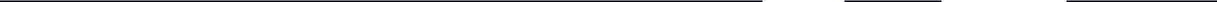 (conforme o documento de identidade)DECLARO que as informações aqui prestadas são verdadeiras e ESTOU CIENTE de que:– A fim de confirmar informações declaradas, a UFOPA poderá realizar consulta a cadastros de informações socioeconômicas, bem como entrevista e/ou visita ao local de domicílio do estudante e de sua família.– A prestação de informação falsa pelo estudante, apurada posteriormente à matrícula, em procedimento que lhe assegure o contraditório e a ampla defesa, ensejará o cancelamento de sua matrícula, sem prejuízo das sanções penais eventualmente cabíveis.ASSINATURA DO (A) CANDIDATO (A):	DATA:	/ 	/(conforme o documento de identidade)DECLARO que as informações aqui prestadas são verdadeiras e ESTOU CIENTE de que:– A fim de confirmar informações declaradas, a UFOPA poderá realizar consulta a cadastros de informações socioeconômicas, bem como entrevista e/ou visita ao local de domicílio do estudante e de sua família.– A prestação de informação falsa pelo estudante, apurada posteriormente à matrícula, em procedimento que lhe assegure o contraditório e a ampla defesa, ensejará o cancelamento de sua matrícula, sem prejuízo das sanções penais eventualmente cabíveis.ASSINATURA DO (A) CANDIDATO (A):	DATA:	/ 	/(conforme o documento de identidade)DECLARO que as informações aqui prestadas são verdadeiras e ESTOU CIENTE de que:– A fim de confirmar informações declaradas, a UFOPA poderá realizar consulta a cadastros de informações socioeconômicas, bem como entrevista e/ou visita ao local de domicílio do estudante e de sua família.– A prestação de informação falsa pelo estudante, apurada posteriormente à matrícula, em procedimento que lhe assegure o contraditório e a ampla defesa, ensejará o cancelamento de sua matrícula, sem prejuízo das sanções penais eventualmente cabíveis.ASSINATURA DO (A) CANDIDATO (A):	DATA:	/ 	/(conforme o documento de identidade)DECLARO que as informações aqui prestadas são verdadeiras e ESTOU CIENTE de que:– A fim de confirmar informações declaradas, a UFOPA poderá realizar consulta a cadastros de informações socioeconômicas, bem como entrevista e/ou visita ao local de domicílio do estudante e de sua família.– A prestação de informação falsa pelo estudante, apurada posteriormente à matrícula, em procedimento que lhe assegure o contraditório e a ampla defesa, ensejará o cancelamento de sua matrícula, sem prejuízo das sanções penais eventualmente cabíveis.ASSINATURA DO (A) CANDIDATO (A):	DATA:	/ 	/(conforme o documento de identidade)DECLARO que as informações aqui prestadas são verdadeiras e ESTOU CIENTE de que:– A fim de confirmar informações declaradas, a UFOPA poderá realizar consulta a cadastros de informações socioeconômicas, bem como entrevista e/ou visita ao local de domicílio do estudante e de sua família.– A prestação de informação falsa pelo estudante, apurada posteriormente à matrícula, em procedimento que lhe assegure o contraditório e a ampla defesa, ensejará o cancelamento de sua matrícula, sem prejuízo das sanções penais eventualmente cabíveis.ASSINATURA DO (A) CANDIDATO (A):	DATA:	/ 	/(conforme o documento de identidade)DECLARO que as informações aqui prestadas são verdadeiras e ESTOU CIENTE de que:– A fim de confirmar informações declaradas, a UFOPA poderá realizar consulta a cadastros de informações socioeconômicas, bem como entrevista e/ou visita ao local de domicílio do estudante e de sua família.– A prestação de informação falsa pelo estudante, apurada posteriormente à matrícula, em procedimento que lhe assegure o contraditório e a ampla defesa, ensejará o cancelamento de sua matrícula, sem prejuízo das sanções penais eventualmente cabíveis.ASSINATURA DO (A) CANDIDATO (A):	DATA:	/ 	/(conforme o documento de identidade)DECLARO que as informações aqui prestadas são verdadeiras e ESTOU CIENTE de que:– A fim de confirmar informações declaradas, a UFOPA poderá realizar consulta a cadastros de informações socioeconômicas, bem como entrevista e/ou visita ao local de domicílio do estudante e de sua família.– A prestação de informação falsa pelo estudante, apurada posteriormente à matrícula, em procedimento que lhe assegure o contraditório e a ampla defesa, ensejará o cancelamento de sua matrícula, sem prejuízo das sanções penais eventualmente cabíveis.ASSINATURA DO (A) CANDIDATO (A):	DATA:	/ 	/(conforme o documento de identidade)DECLARO que as informações aqui prestadas são verdadeiras e ESTOU CIENTE de que:– A fim de confirmar informações declaradas, a UFOPA poderá realizar consulta a cadastros de informações socioeconômicas, bem como entrevista e/ou visita ao local de domicílio do estudante e de sua família.– A prestação de informação falsa pelo estudante, apurada posteriormente à matrícula, em procedimento que lhe assegure o contraditório e a ampla defesa, ensejará o cancelamento de sua matrícula, sem prejuízo das sanções penais eventualmente cabíveis.ASSINATURA DO (A) CANDIDATO (A):	DATA:	/ 	/(conforme o documento de identidade)DECLARO que as informações aqui prestadas são verdadeiras e ESTOU CIENTE de que:– A fim de confirmar informações declaradas, a UFOPA poderá realizar consulta a cadastros de informações socioeconômicas, bem como entrevista e/ou visita ao local de domicílio do estudante e de sua família.– A prestação de informação falsa pelo estudante, apurada posteriormente à matrícula, em procedimento que lhe assegure o contraditório e a ampla defesa, ensejará o cancelamento de sua matrícula, sem prejuízo das sanções penais eventualmente cabíveis.ASSINATURA DO (A) CANDIDATO (A):	DATA:	/ 	/(conforme o documento de identidade)DECLARO que as informações aqui prestadas são verdadeiras e ESTOU CIENTE de que:– A fim de confirmar informações declaradas, a UFOPA poderá realizar consulta a cadastros de informações socioeconômicas, bem como entrevista e/ou visita ao local de domicílio do estudante e de sua família.– A prestação de informação falsa pelo estudante, apurada posteriormente à matrícula, em procedimento que lhe assegure o contraditório e a ampla defesa, ensejará o cancelamento de sua matrícula, sem prejuízo das sanções penais eventualmente cabíveis.ASSINATURA DO (A) CANDIDATO (A):	DATA:	/ 	/(conforme o documento de identidade)DECLARO que as informações aqui prestadas são verdadeiras e ESTOU CIENTE de que:– A fim de confirmar informações declaradas, a UFOPA poderá realizar consulta a cadastros de informações socioeconômicas, bem como entrevista e/ou visita ao local de domicílio do estudante e de sua família.– A prestação de informação falsa pelo estudante, apurada posteriormente à matrícula, em procedimento que lhe assegure o contraditório e a ampla defesa, ensejará o cancelamento de sua matrícula, sem prejuízo das sanções penais eventualmente cabíveis.ASSINATURA DO (A) CANDIDATO (A):	DATA:	/ 	/(conforme o documento de identidade)DECLARO que as informações aqui prestadas são verdadeiras e ESTOU CIENTE de que:– A fim de confirmar informações declaradas, a UFOPA poderá realizar consulta a cadastros de informações socioeconômicas, bem como entrevista e/ou visita ao local de domicílio do estudante e de sua família.– A prestação de informação falsa pelo estudante, apurada posteriormente à matrícula, em procedimento que lhe assegure o contraditório e a ampla defesa, ensejará o cancelamento de sua matrícula, sem prejuízo das sanções penais eventualmente cabíveis.ASSINATURA DO (A) CANDIDATO (A):	DATA:	/ 	/(conforme o documento de identidade)DECLARO que as informações aqui prestadas são verdadeiras e ESTOU CIENTE de que:– A fim de confirmar informações declaradas, a UFOPA poderá realizar consulta a cadastros de informações socioeconômicas, bem como entrevista e/ou visita ao local de domicílio do estudante e de sua família.– A prestação de informação falsa pelo estudante, apurada posteriormente à matrícula, em procedimento que lhe assegure o contraditório e a ampla defesa, ensejará o cancelamento de sua matrícula, sem prejuízo das sanções penais eventualmente cabíveis.ASSINATURA DO (A) CANDIDATO (A):	DATA:	/ 	/(conforme o documento de identidade)